Практическая работа № 5Составление маршрута восстановления изношенных деталейЦель работы: сформировать навыки в разработке и обосновании технологии восстановления отдельных деталей, в составлении ремонтной технологической документацииЗадачи работы: 1 Закрепить навыки определения типовых дефектов изношенных деталей2 Приобрести навыки в разработке маршрута восстановления изношенных деталей Краткие теоретические сведенияБезотказность машин определяется стабильностью ресурсов восстановленных деталей, которая зависит от правильного выбора способа восстановления и строгого соблюдения технологического процесса.Отсортированные в процессе дефектации детали и узлы промышленного оборудования, подлежащие ремонту, направляются на восстановление. Экономическая целесообразность восстановления деталей обусловлена тем, что стоимость их восстановления значительно ниже стоимости изготовления, особенно для конструктивно сложных деталей.Допускается оставлять детали для дальнейшей эксплуатации, если в них обнаружены следующие дефекты:- незначительные отдельные забоины, риски, царапины на посадочных и уплотнительных поверхностях (выполняется их зачистка), если это не влечет за собой нарушения посадки или плотности соединения деталей;- неглубокие коррозионные поражения на рабочих поверхностях после зачистки;- незначительные срывы резьбы с общей протяженностью не более половины длины витка (выполняется прорезка резьбы метчиком или плашкой);- изнашивание деталей в пределах допустимых размеров.Под восстановлением изношенной детали понимают комплекс работ по восстановлению первоначальных (чертежных) размеров детали, обеспечивающих восстановление ее работоспособности до уровня или близкому к уровню новой детали.При выборе способа восстановления деталей и сборочных единиц за основу принимают экономическую целесообразность восстановления, наличие на предприятии необходимого оборудования и материалов, технологические и конструктивные особенности деталей, величину и характер их износа и т.д. Целесообразность способа восстановления и упрочнения деталей в каждом случае зависит от многих факторов: - условий их работы; - характера сопряжения (подвижная или неподвижная посадка); - величины и характера действующих нагрузок;- скорости взаимного перемещения деталей с подвижной посадкой; - условий и характера смазывания деталей с подвижной посадкой и другие.Для восстановления изношенных деталей наиболее широко используются следующие способы:-  механический (способ ремонтных размеров);- сварка и наплавка с последующей механической обработкой; - восстановление полимерными материалами;- газотермическое напыление (металлизация)- гальванизация; - термическая и химическая обработка; - пайка.Каждый из этих способов может завершится механической или слесарной обработкой для получения необходимых размеров, придания детали правильной геометрической формы и получения соответствующей чистоты поверхности.Порядок выполнения работы1 Выполнить эскиз заданной детали (по варианту) с нанесением размеров и шероховатости2 Отметить на эскизе детали заданный дефект (позицией)3 Вычертить таблицу (по образцу таблицы 1) и заполнить ее исходной информацией.4 Используя информацию учебной литературы и Интернета, выбрать метод восстановления изношенной поверхности и составить маршрут ее восстановления, занести его в таблицу 1.Указания по выполнению работыВ объем работы входит одна деталь. Вариант определяется по последней цифре шифра студента-заочника. Заданная деталь и чертеж по варианту выбирается из таблицы 2Отчет по практической работе выполняется на листах бумаги в клеточку тетрадного формата рукописным способом.При выполнении отчета соблюдаются следующие требования:- текст выполняется шрифтом, приближенным к чертежному с высотой букв и цифр не менее . - цифры и буквы необходимо писать черной или синей пастой. - линии, буквы, цифры и знаки должны быть четкие, не расплывшиеся.- эскиз выполняется карандашом в соответствии с требованиями инженерной графикиТаблица 1 – Маршрутная  карта восстановления деталиСодержание отчета:- название и цель работы;- задачи работы;- материально-методическое обеспечение;- эскиз заданной детали;- маршрутная карта восстановления детали;- вывод по работе;Примечание: При заполнении граф таблицы 1 используйте рекомендованную учебную литературу и пример маршрутной карты (таблица А1)Литература1 Гологорский Е.Г Эксплуатация и ремонт оборудования предприятий стройиндустрии /Е.Г.Гологорский, А.И.Доценко, А.С.Ильин – М: Архитектура –С, 2006 – 504 с.2 Воронкин Ю.Н. Методы профилактики и ремонта промышленного оборудования / Ю.Н.Воронкин, Н.В.Поздняков – М: Академия, 2002 – 240 с.Таблица 2 – Исходные данныеПриложение АТаблица А1 – Пример маршрутной карты восстановления деталиНаименование деталиНаименование деталиОбозначение (вариант)Обозначение (вариант)МатериалМатериалКоличество деталейКоличество деталейПозиция на эскизеКраткая характеристика дефектаКраткая характеристика дефектаМетод восстановленияМаршрут восстановленияОборудование, приспособления, инструментытехнические условияСпособы контроля, приспособления и инструменты12234567ВариантЧертеж деталиДефект1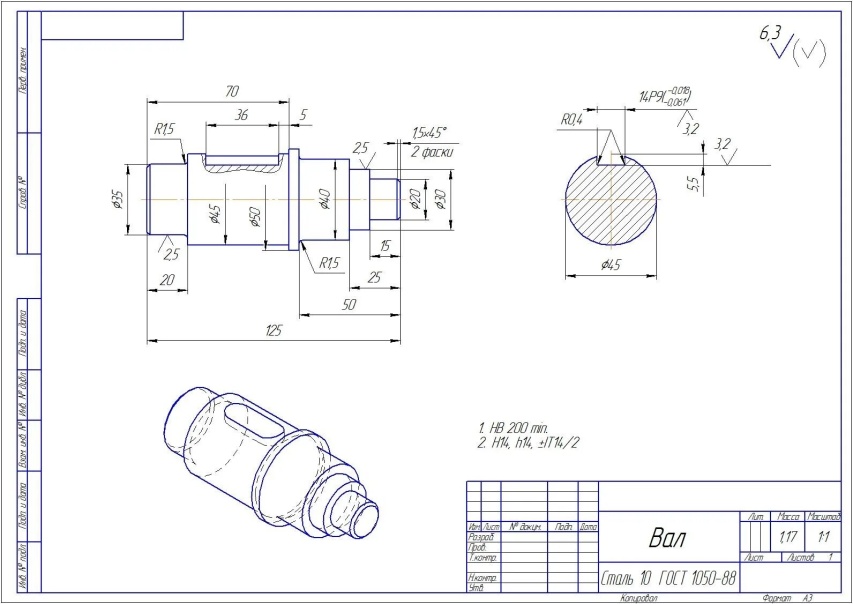 Значительный износ шейки вала2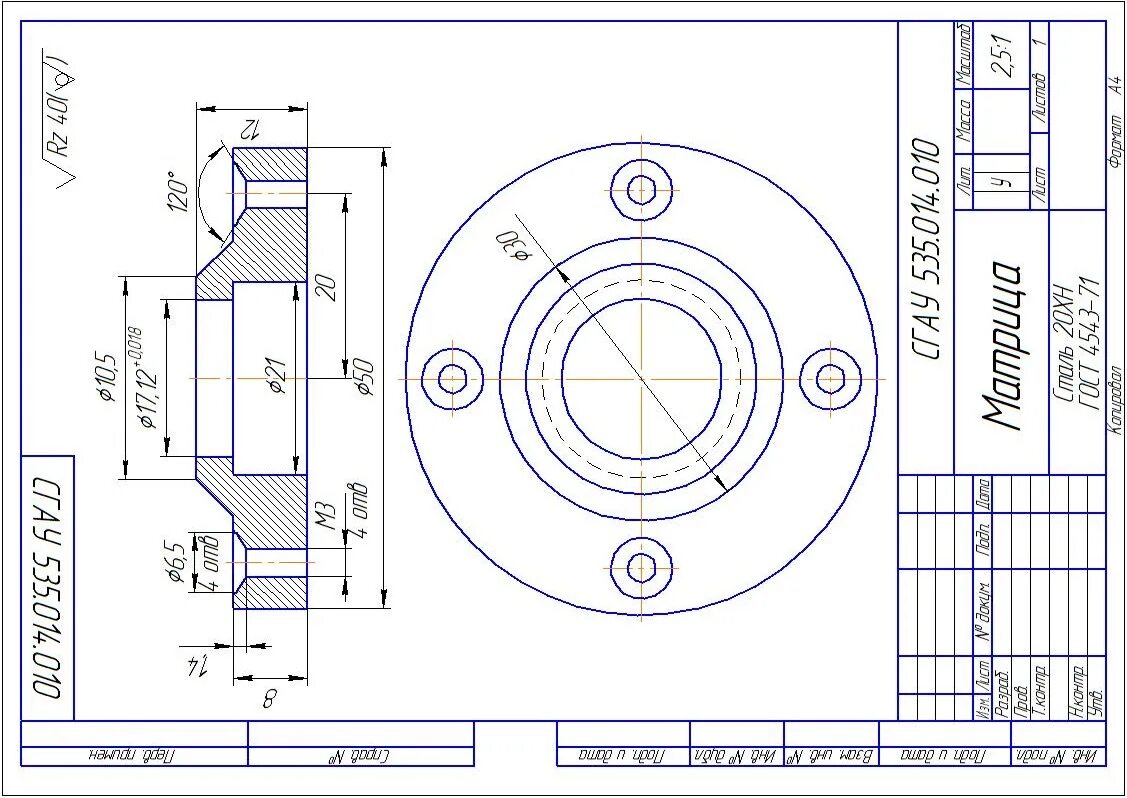 Незначительный механический износ отверстия  21 мм3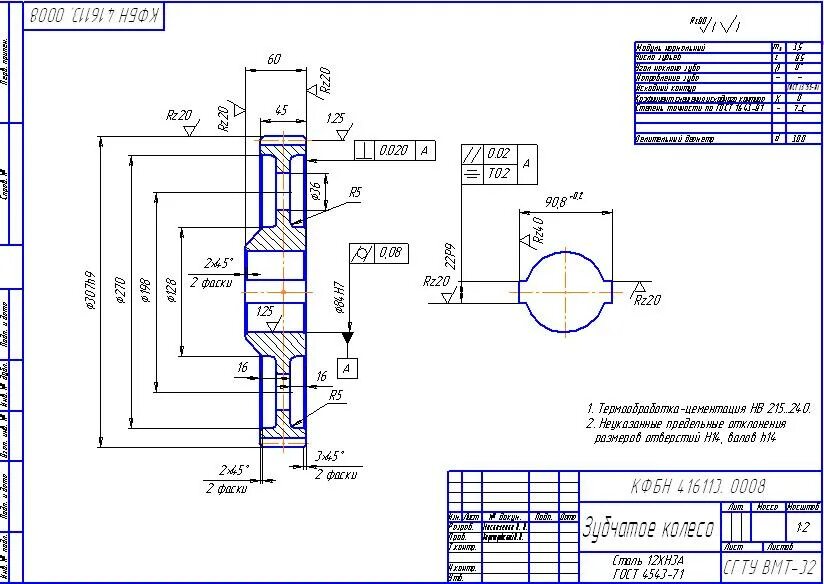 Значительный износ профиля зуба 4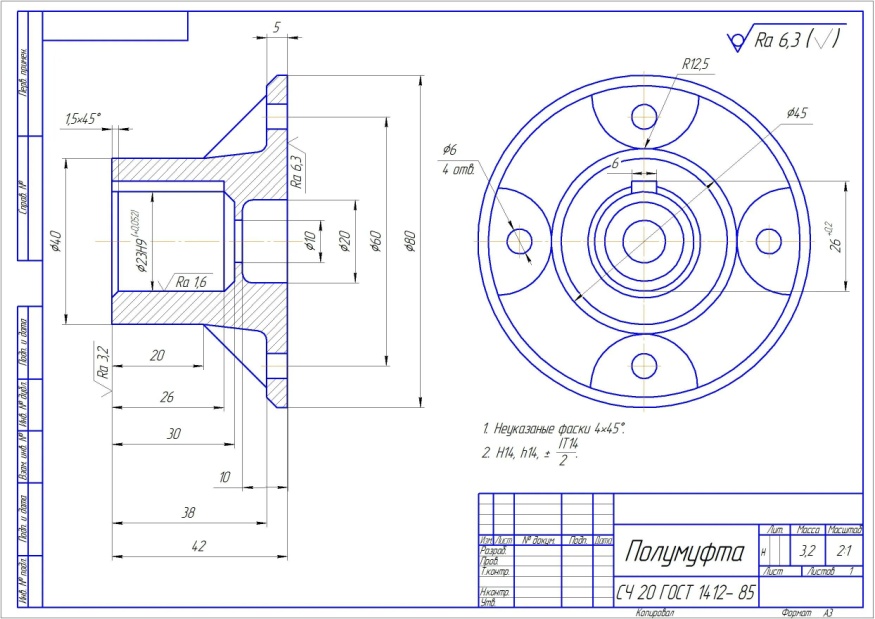 Смятие шпоночного паза5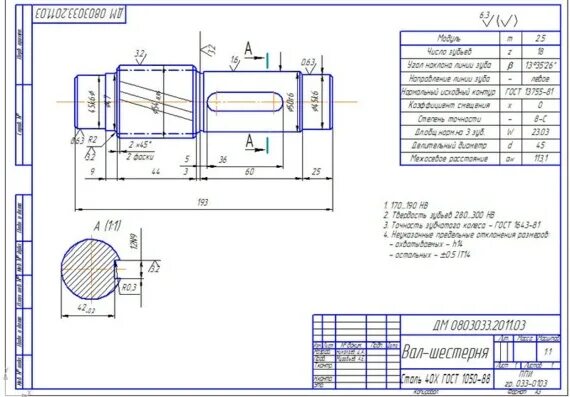 Значительный износ шейки вала6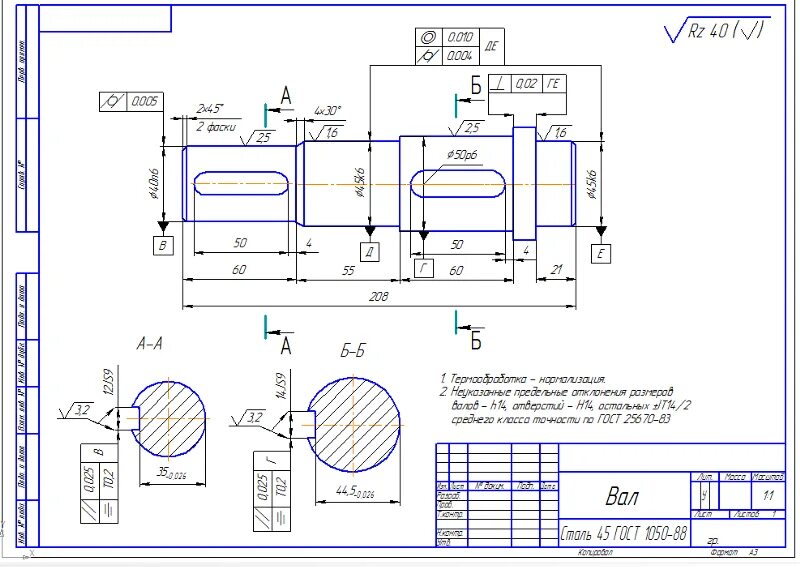 Незначительный износ шейки вала с образованием заусенцев7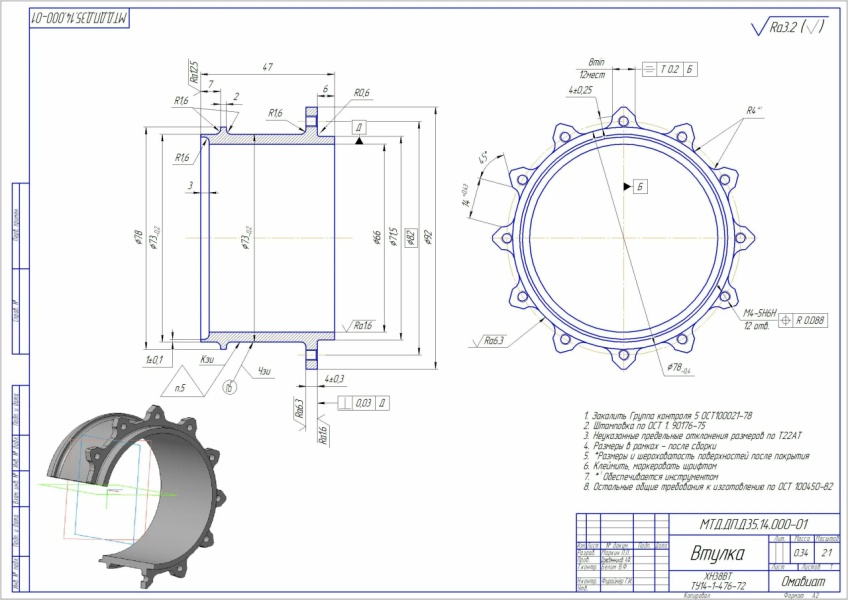 Значительный износ отверстия втулки с образованием элипсности8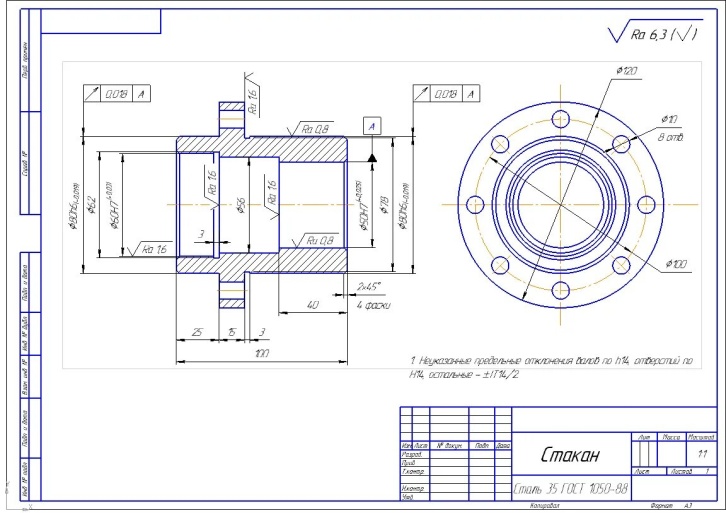 Значительный износ отверстий под болты с образованием конусности9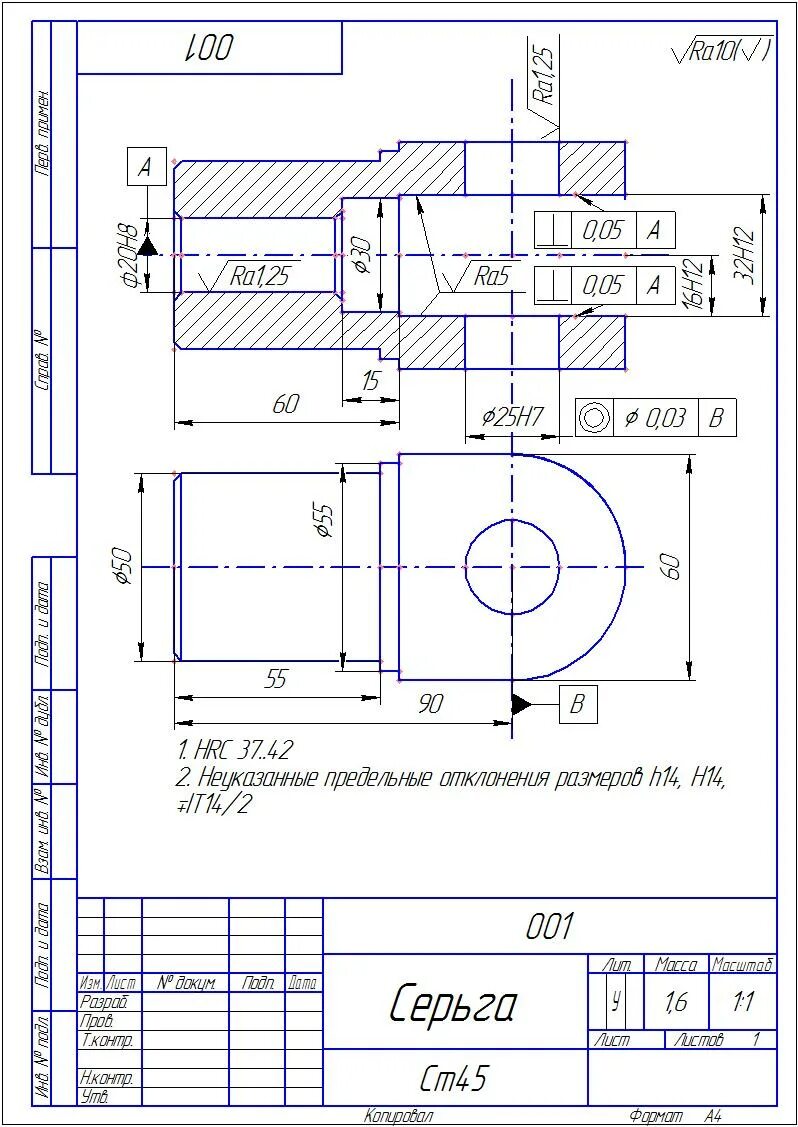 Износ крепежного отверстия щёк с образованием эллипсности.10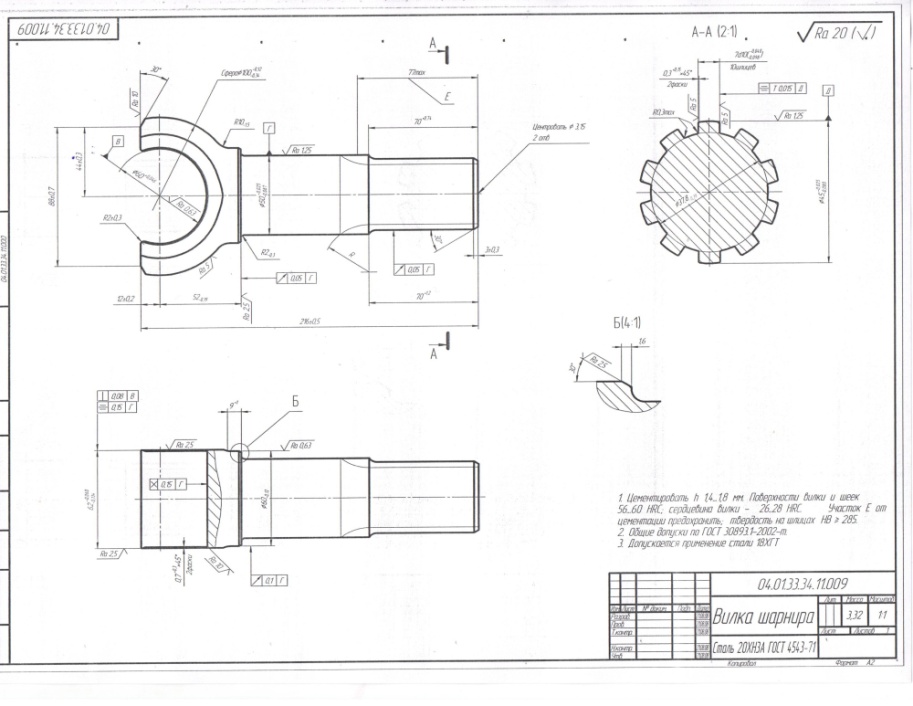 Механический износ шлицевой поверхности кулакаНаименование деталиНаименование деталивалОбозначение (вариант)Обозначение (вариант)1111МатериалМатериалСталь 45Количество деталейКоличество деталей11Позиция на эскизеКраткая характеристика дефектовМетод восстановленияМаршрут восстановленияоборудование, приспособления, инструментытехнические условияспособ контроля, приспособления и инструменты1Механический износ шейки валаНаплавка сталинитаПроточка под наплавкуГлубина резания . Частота вращения шпинделя 186 об/мин. Скорость резания 124 м/мин. Подача 0,14 мм/обснятие следов износавизуальноНанесение твердого сплава - наплавкаручная электродуговая сварка, держатель А792, преобразователь, электрод Т-590Отсутствие деформациишаблонПроточка в размеры Токарный станок 1А660, Проходной резец Т5К6, патрон токарный поводковыйШтангенциркуль0-Закалка поверхностнаяГорелка газоваяГлубина слояШлифование шейки вала до номинального размераКруглошлифовальный станокRa = визуальноКонтроль качества выполнения восстановительных работВизуально, Штангенциркуль0-